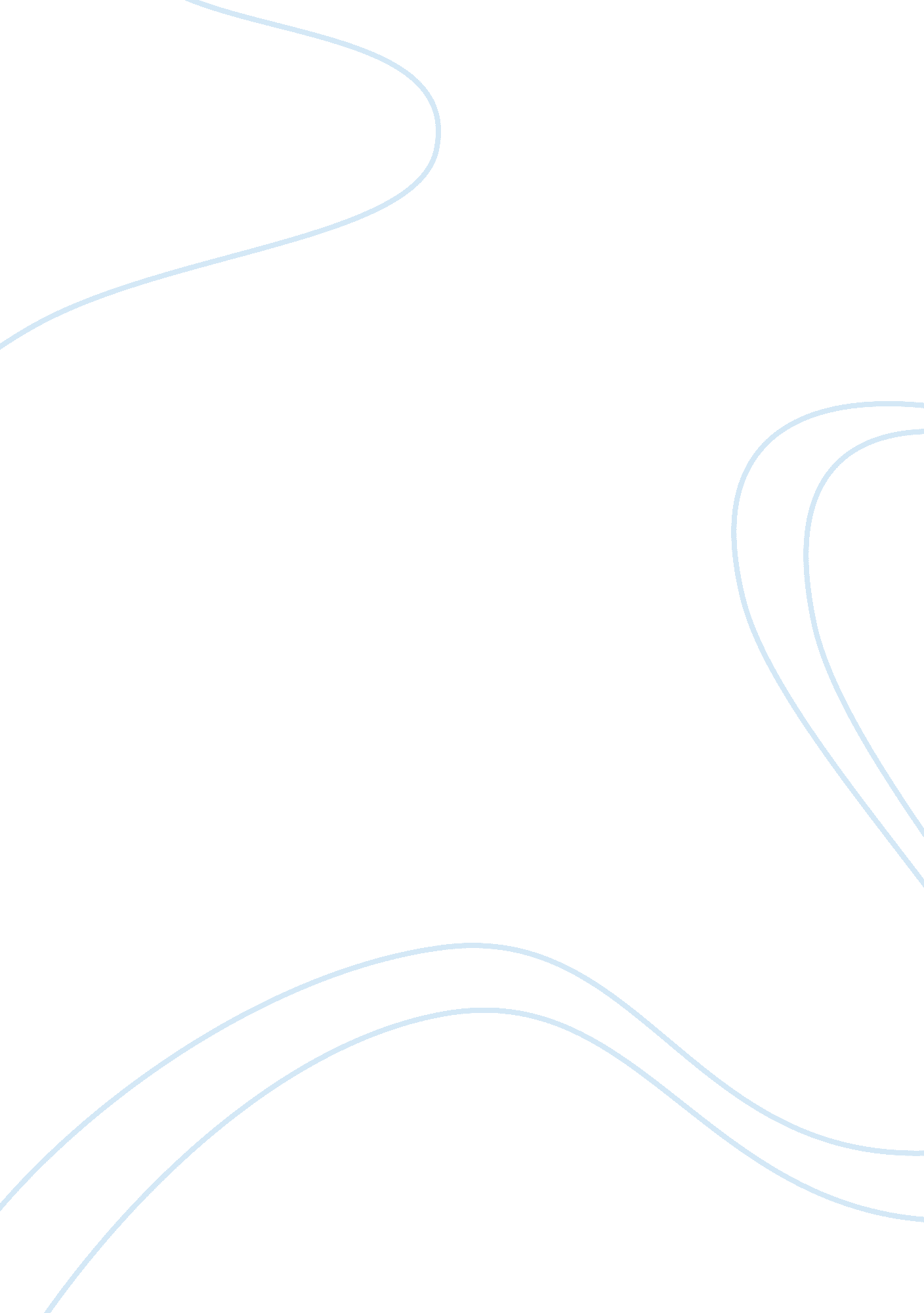 Example of raydon: a business overview reportBusiness, Company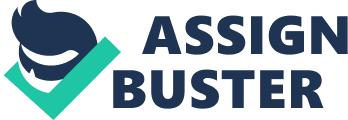 Overview: What does Raydon Do? Raydon is a small business located in Port Orange, Florida. The company was founded in 1988 with the goal of providing military and paramilitary organizations with the best simulation training products available on the market. Raydon has also expanded into a number of different fields since its inception in 1988, and today, there are members of the United States Armed Forces that utilize the services provided by Raydon to ensure that their troops are in the utmost shape when they are deployed. Raydon does not only provide training tools, but they also provide training and experienced trainers—Raydon provides all kinds of trainers, including trainers that are embedded and appended trainers. They also provide tabletops trainers and institutional trainers. All of these particular experts focus their considerable knowledge and experience on the goal of developing training technologies and new simulations for military and paramilitary organizations in the United States. 
Like any business, there are a wide variety of people that work at Raydon. However, all these individuals work with the Military Subject Matter Experts to engage with the many different facets of the types of training that Raydon provides—so even the customer service experts and the IT professionals at the company have a working knowledge of the products and training systems that are produced by the company. The experts that create the products are focused on producing excellent products, but also on providing information that streamlines the learning process for everyone involved. According to the Raydon website, the goal of the company is to support the American military both at home and abroad, and provide them with the skills they need to succeed on the battlefield and return home to their loved ones. Raydon also does manufacturing work for the military and paramilitary organizations that they work with. Working at Raydon Working at Raydon means integrating into the system of business within the company, especially because it is such a small company with such a specific focus. There are many different types of people that work at Raydon, but most importantly, everyone at the company has a good working knowledge and understanding of the goals of the organization, as well as the products that are produced by the organization. Possible positions Raydon is currently looking for individuals in graphic software engineering, customer support, industrial engineering, and test engineering. However, the company notes that it is always willing to accept resumes from individuals with applicable skill sets, especially because they are interested in ensuring that they stay on top of the current issues in the military and military training world. Benefits The benefits offered by the company are significant, including dental, health, vision, disability, and 401(k) options. These benefits are in addition to the many benefits that their employees may already have as a result of military service—many of their employees are ex-military members, so they have access to multiple forms of benefits. Even employees at the lower end of the pay structure are offered benefits, however; the benefits are flexible, and they are provided to all employees. Salary ranges The salary ranges vary immensely within this particular company, and they are very quiet about what each employee is getting paid. Even the job descriptions do not offer a number for a potential salary; instead, the salary is listed as negotiable, and little information is provided one way or another about the salaries that individuals are getting within this particular organization. 
Although the number of employees in the company is not openly provided, the company does call itself a small business; this means that it is classed as a small business under manufacturing law. There are less than 500 individuals working in Raydon, and in all likelihood, there are a lot fewer than 500 individuals working for the company. Education level for positions For many of the positions, a Bachelor’s degree is required. However, for some of the more specialized positions, not only is a degree required, but other requirements are standard as well, including Master’s degrees, years of service in the military, and so on. Even customer service requires a Bachelor’s degree for employment in this particular company—the education level requirements are quite high because of the importance of their work with the United States of America’s military. Would You Like To Work Here? This would be a very interesting place to work, especially because of all the interesting things that these people get to do regularly. Because they get to train the military, they have access to a lot of interesting equipment; there are many different things that are unique about this particular job environment that would make it an interesting place to work. I also think I would enjoy it because I would like to work in a small business. Small businesses have the personal atmosphere that I feel I really belong in because of the nature of my personality. 